OBJEDNÁVKA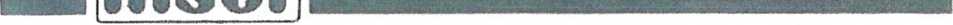 Centrum dopravního výzkumu, v.v.i.Líšeňská 2657/33a63600 Brno-LíšeňVAŠE ZNAČKANAŠE ZNAČKA	VYŘIZUJEDO/2024/0244/09	xxxxxTELEFON	E-MAILxxxxx	xxxxxDATUM6.2.202423090438000Pasportizace sekundárního kolektoru VinohradyBrnoVěc: ObjednávkaObjednáváme u vás provedení zkoušek pevnosti betonu v tlaku.Přehled vývrtů je součástí tabulky 1Dále objednáváme provedení zkoušek vlastností betonu na dodaných prachových vzorcích. Cílem zkoušek je zjištění obsahu chloridových iontů a síranů na jednotlivých vzorcích. Prachové vzorky byly odebrány vždy ze tří hloubek (0 - 20 mm, 20 - 40 mm a 40 - 60 mm) a označeny byly CH1-CH4, celkem tedy 4x3 vzorků.Fakturační adresa:INSET s.r.o.Lucemburská 1170/7130 00 Praha 3 - VinohradyVzájemné vztahy neupravené touto objednávkou se řídí příslušnými ustanoveními zákona č. 89/2012 Sb., občanským zákoníkem v platném znění a předpisy souvisejícími.S pozdravemxxxxxOBJEDNÁVKA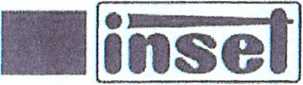 Tabulka 1: Přehled odebraných vývrtůKalkulace ceny zakázky ze dne 06.02.2024 pro Inset s.r.o.Kolektor VinohradyOznačeníDélka [mm]PrůměrMísto odběruZkouškaV1250100stavba 12x pevnostV219580stavba 12x pevnostV3250100stavba 12x pevnostV4245100stavba 1A2x pevnostV5265100stavba 1A2x pevnostV618580stavba 1A2x pevnostV7.113080stavba 2pevnostV7.2135100stavba 2pevnostV8.1120100stavba 2pevnostV8.2120100stavba 2pevnostV919580stavba 22x pevnostV10.1110100stavba 3pevnostV10.2110100stavba 3pevnostV11.1115100stavba 3pevnostV11.2115100stavba 3pevnostV1219080stavba 32x pevnostV13250100stavba 52x pevnostV14.1100100stavba 5pevnostV14.2120100stavba 5pevnostV1519580stavba 52x pevnostV16245100stavba 42x pevnostV17250100stavba 42x pevnostV1819580stavba 42x pevnostDruh činnostiJednotková cena (Kč)PočetCena Kč (bez DPH)Koncování a broušení jádrových vývrtů2007214400Stanovení pevnosti v tlaku včetně objemové hmotnosti7003625200Obsah chloridových iontů250123000Obsah síranů700128400CelkemCelkemCelkem51000